CONVENIO DE COORDINACIÓN Y COLABORACIÓN PARA EL PAGO DEL IMPUESTO SOBRE LA RENTA CORRESPONDIENTE AL SALARIO DEL PERSONAL QUE PRESTA SUS SERVICIOS PERSONALES EN ORGANISMOS AUTÓNOMOS Y ENTIDADES PARAESTATALES, QUE CELEBRAN POR UNA PARTE LA SECRETARÍA  DE PLANEACIÓN, ADMINISTRACIÓN Y FINANZAS, A LA QUE EN LO SUCESIVO SE LE DENOMINARÁ “LA SECRETARÍA”, REPRESENTADA POR SU TITULAR, EL MTRO. HÉCTOR RAFAEL PÉREZ PARTIDA Y EL SUBSECRETARIO DE FINANZAS, LIC. JUAN DIEGO OMAR MARTÍNEZ DELGADO; Y POR LA OTRA PARTE, EL ORGANISMO PÚBLICO DESCENTRALIZADO DEL ESTADO DE JALISCO DENOMINADO INSTITUTO DE INFORMACIÓN ESTADÍSTICA Y GEOGRÁFICA DEL ESTADO DE JALISCO, EN LO SUCESIVO “EL ORGANISMO”, REPRESENTADO EN ESTE ACTO POR SU DIRECTOR GENERAL EL MTRO. DAVID ROGELIO CAMPOS CORNEJO Y EL DIRECTOR DE ASUNTOS JURÍDICOS LIC. RICARDO RAMÍREZ AGUILERA, AL TENOR DE LOS SIGUIENTES ANTECEDENTES, DECLARACIONES Y CLÁUSULAS:A N T E C E D E N T E S:Con fecha 28 de febrero de 2011, el Gobierno del Estado de Jalisco firmó con el Gobierno Federal el Convenio de Adhesión al “Decreto por el que se otorgan diversos beneficios fiscales en materia del Impuesto Sobre la Renta, de derechos y de aprovechamientos” publicado en el Diario Oficial de la Federación el 05 de diciembre de 2008; en la cláusula segunda de dicho convenio el Gobierno del Estado dio su consentimiento con carácter de irrevocable para que de conformidad al artículo 9°, cuarto párrafo de la Ley de Coordinación Fiscal, las participaciones federales que le correspondan conforme a lo previsto en el capítulo I de dicha ley, puedan utilizarse para compensar todo tipo de adeudos, incluyendo sus accesorios, relacionados con la omisión total o parcial del entero del Impuesto sobre la Renta a cargo tanto de sus trabajadores como de los trabajadores de sus organismos descentralizados, generados a partir del 1° de enero de 2009, siempre y cuando se trate de créditos fiscales firmes. Por lo tanto,  las participaciones federales que le correspondan al Gobierno del Estado, se encuentran afectas a garantizar el cumplimiento de sus obligaciones fiscales relacionadas con la omisión total o parcial del entero del Impuesto sobre la Renta a cargo de sus trabajadores.2.- Que la Ley del impuesto sobre la Renta en lo sucesivo “la Ley”, en su Artículo 94 establece que se consideran ingresos por la prestación de un servicio personal subordinado, los salarios y demás prestaciones que deriven de una relación laboral, incluyendo la participación de los trabajadores en las utilidades de las empresas y las prestaciones percibidas como consecuencia de la terminación de la relación laboral. Para los efectos de este impuesto, se asimilan a estos ingresos los siguientes:I.	Las remuneraciones y demás prestaciones, obtenidas por los funcionarios y trabajadores de la Federación, de las entidades federativas y de los municipios, aun cuando sean por concepto de gastos no sujetos a comprobación, así como los obtenidos por los miembros de las fuerzas armadas.II.	Los rendimientos y anticipos, que obtengan los miembros de las sociedades cooperativas de producción, así como los anticipos que reciban los miembros de sociedades y asociaciones civiles.III.	Los honorarios a miembros de consejos directivos, de vigilancia, consultivos o de cualquier otra índole, así como los honorarios a administradores, comisarios y gerentes generales.IV.	Los honorarios a personas que presten servicios preponderantemente a un prestatario, siempre que los mismos se lleven a cabo en las instalaciones de este último.	Para los efectos del párrafo anterior, se entiende que una persona presta servicios preponderantemente a un prestatario, cuando los ingresos que hubiera percibido de dicho prestatario en el año de calendario inmediato anterior, representen más del 50% del total de los ingresos obtenidos por los conceptos a que se refiere la fracción II del artículo 100 de esta Ley.V.	Los honorarios que perciban las personas físicas de personas morales o de personas físicas con actividades empresariales a las que presten servicios personales independientes, cuando comuniquen por escrito al prestatario que optan por pagar el impuesto en los términos de este Capítulo.VI.	Los ingresos que perciban las personas físicas de personas morales o de personas físicas con actividades empresariales, por las actividades empresariales que realicen, cuando comuniquen por escrito a la persona que efectúe el pago que optan por pagar el impuesto en los términos de este Capítulo.VII.	Los ingresos obtenidos por las personas físicas por ejercer la opción otorgada por el empleador, o una parte relacionada del mismo, para adquirir, incluso mediante suscripción, acciones o títulos valor que representen bienes, sin costo alguno o a un precio menor o igual al de mercado que tengan dichas acciones o títulos valor al momento del ejercicio de la opción, independientemente de que las acciones o títulos valor sean emitidos por el empleador o la parte relacionada del mismo.	El ingreso acumulable será la diferencia que exista entre el valor de mercado que tengan las acciones o títulos valor sujetos a la opción, al momento en el que el contribuyente ejerza la misma y el precio establecido al otorgarse la opción.El pago del impuesto a que se refiere este artículo deberá efectuarse mediante retención que efectúen las citadas personas morales.Se estima que los ingresos previstos en el presente artículo los obtiene en su totalidad quien realiza el trabajo. Para los efectos de este Capítulo, los ingresos en crédito se declararán y se calculará el impuesto que les corresponda hasta el año de calendario en que sean cobrados.No se considerarán ingresos en bienes, los servicios de comedor y de comida proporcionados a los trabajadores ni el uso de bienes que el patrón proporcione a los trabajadores para el desempeño de las actividades propias de éstos siempre que, en este último caso, los mismos estén de acuerdo con la naturaleza del trabajo prestado.4.-Que por lo que hace al retenedor del impuesto, el Artículo 96, establece que quienes hagan pagos por los conceptos a que se refiere la Ley del Impuesto sobre la Renta este Capítulo están obligados a efectuar retenciones y enteros mensuales que tendrán el carácter de pagos provisionales a cuenta del impuesto anual. La retención se calculará aplicando a la totalidad de los ingresos obtenidos en un mes de calendario, la tabla siguiente: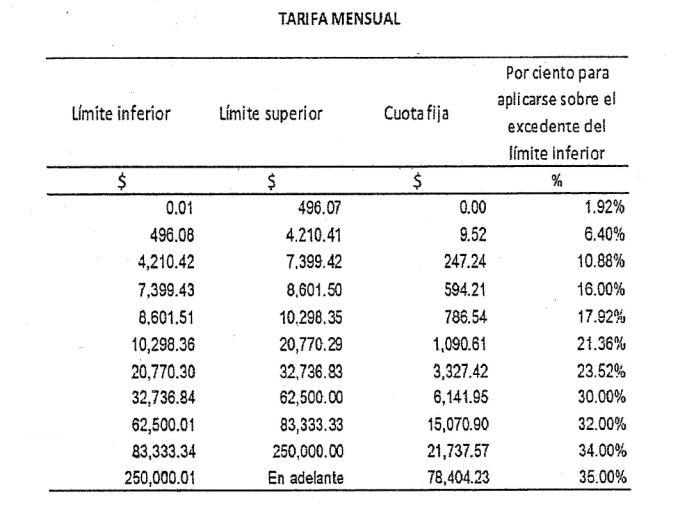 De igual manera, la propia Ley, señala que las personas obligadas a efectuar retenciones en los términos del artículo 96, calcularán el impuesto anual de cada persona que le hubiere prestado servicios personales subordinados.El impuesto anual se determinará disminuyendo de la totalidad de los ingresos obtenidos en un año de calendario, por los conceptos a que se refiere el Capítulo correspondiente de la Ley, el impuesto local a los ingresos por salarios y en general por la prestación de un servicio personal subordinado que hubieran retenido en el año de calendario. Al resultado obtenido se le aplicará la tarifa del artículo 152 de la Ley. Contra el impuesto que resulte a cargo del contribuyente se acreditará el importe de los pagos provisionales efectuados en los términos del artículo 96 de la Ley.Que la Ley establece a quienes hagan pagos por los conceptos a que se refieren los numerales anteriores, las siguientes obligaciones:I.	Efectuar las retenciones señaladas en el artículo 96 de la Ley.II.	Calcular el impuesto anual de las personas que les hubieren prestado servicios subordinados, en los términos del artículo 97 de la Ley.III.	Expedir y entregar comprobantes fiscales a las personas que reciban pagos por los conceptos a que se refiere este Capítulo, en la fecha en que se realice la erogación correspondiente, los cuales podrán utilizarse como constancia o recibo de pago para efectos de la legislación laboral a que se refieren los artículos 132 fracciones VII y VIII, y 804, primer párrafo, fracciones II y IV, de la Ley Federal de Trabajo.IV.	Solicitar, en su caso, las constancias y los comprobantes a que se refiere la fracción anterior, a las personas que contraten para prestar servicios subordinados, a más tardar dentro del mes siguiente a aquél en que se inicie la prestación del servicio y cerciorarse que estén inscritos en el Registro Federal de Contribuyentes.	Adicionalmente, deberán solicitar a los trabajadores que les comuniquen por escrito antes de que se efectúe el primer pago que les corresponda por la prestación de servicios personales subordinados en el año de calendario de que se trate, si prestan servicios a otro empleador y éste les aplica el subsidio para el empleo, a fin de que ya no se aplique nuevamente.V.	Solicitar a las personas que contraten para prestar servicios subordinados, les proporcionen los datos necesarios a fin de inscribirlas en el Registro Federal de Contribuyentes, o bien cuando ya hubieran sido inscritas con anterioridad, les proporcionen su clave del citado registro.VI.	Proporcionar a más tardar el 15 de febrero de cada año, a las personas a quienes les hubieran prestado servicios personales subordinados, constancia y el comprobante fiscal del monto total de los viáticos pagados en el año de calendario de que se trate, por los que se aplicó lo dispuesto en el artículo 93, fracción XVII de la Ley.VII.	Presentar, ante las oficinas autorizadas a más tardar el 15 de febrero de cada año, declaración proporcionando información sobre las personas que hayan ejercido la opción a que se refiere la fracción VII del artículo 94 de la Ley, en el año de calendario anterior, conforme a las reglas generales que al efecto expida el Servicio de Administración Tributaria.6.- Que conforme a la Ley, es obligación del ente público expedir y entregar comprobantes fiscales a las personas que reciban pagos por los conceptos descritos en los numerales anteriores en la fecha en que se realice la erogación correspondiente, los cuales podrán utilizarse como constancia o recibo de pago para efectos de la legislación laboral a que se refieren los artículos 132 fracciones VII y VIII, y 804, primer párrafo, fracciones II y IV, de la Ley Federal de Trabajo.Una vez realizada la factura electrónica, se deberá enviar el archivo generado al Proveedor Autorizado de Certificación (PAC), para que este se encargue de validar la información requerida por el SAT, para lo cual será necesario:Que el RFC del contribuyente aparezca dentro de la Lista de Contribuyentes con Obligación.Que el periodo de tiempo entre la fecha de envió para certificación del documento y la fecha en la que se reciba el mismo por el proveedor de certificación no exceda de 72 horas.Que el documento no haya sido previamente certificado por el propio proveedor de certificación.Que el CSD del contribuyente emisor, con el que se selló el documento haya estado vigente en la fecha de generación del documento enviado y no haya sido cancelado.Que el CSD con el que se selló el documento corresponda al contribuyente que aparece como emisor del CFDI, y que el sello digital corresponda al documento enviadoQue el documento cumpla con las especificaciones técnicas de la Resolución Miscelánea Fiscal.7. “EL ORGANISMO”, es un organismo público descentralizado de la Administración Estatal, que forma parte de la Administración Pública del Estado, en los términos establecidos por los artículos 2°, segundo párrafo y 3° fracción II, de la Ley Orgánica del Poder Ejecutivo del Estado de Jalisco, contenida en decreto número 24395/LX/13, publicado en el Periódico Oficial “El Estado de Jalisco” el 27 de febrero de 2013.D E C L A R A C I O N E S.Declara “LA SECRETARÍA”, a través de su titular que:I.1.	Que la Secretaría de Planeación, Administración y Finanzas es una dependencia del Poder Ejecutivo del Estado, de conformidad con el artículo 12 fracción II, de la Ley Orgánica del Poder Ejecutivo del Estado de Jalisco. Por su parte, el artículo 14 fracción XX de la Ley invocada, le otorga la facultad de ejercer las atribuciones derivadas de los convenios fiscales que celebre el Gobierno del Estado con el Gobierno Federal; la fracción XIX del artículo invocado, le atribuye la función de vigilar el cumplimiento de las leyes, reglamentos y demás disposiciones de carácter fiscal aplicables en el Estado y la fracción XXX le faculta a efectuar los pagos conforme a los programas y presupuestos aprobados y formular mensualmente el estado de origen y aplicación de los recursos financieros y tributarios del Estado.I.2.	De conformidad con el artículo 5° fracción I, de la Ley Orgánica del Poder Ejecutivo del Estado de Jalisco, “LA SECRETARÍA”  tiene la atribución de conducir sus actividades de forma ordenada y programada, de acuerdo con las leyes, reglamentos e instrumentos de planeación y programación y de conformidad con las directrices e instrucciones del Gobernador del Estado;  en este tenor, el citado numeral en su fracción II, le faculta a coordinar sus actividades, a través de la suscripción de convenios, con las demás dependencias y entidades.I.3. Que de acuerdo con el artículo 1° de la Ley del Presupuesto, Contabilidad y Gasto Público, le corresponde la aplicación de los procedimientos de coordinación para el registro e información de las materias relacionadas con la planeación, programación, presupuestación, ejercicio, contabilidad, control, vigilancia y evaluación del gasto público estatal.II.	Declara “EL ORGANISMO”, por conducto de sus representantes que:II.1.	Que es un organismo público descentralizado del Gobierno del Estado con personalidad jurídica y patrimonio propio, creado mediante Decreto del H. Congreso del Estado número 24550/LX/2013, publicado en el Periódico Oficial “El Estado de Jalisco” el día 07 de Diciembre del año 2013, el cual tiene como objetivo primordial entre otros es buscar, recabar, clasificar,  integrar, inventariar, analizar, elaborar, validar y difundir la Información estadística. II.2.	Sus representantes cuentan con la capacidad legal y facultades suficientes para celebrar el presente convenio y obligar a la entidad pública representada en los términos y condiciones del mismo, facultades que a la fecha, no les han sido revocadas ni modificadas en forma alguna.II.3.	Que mediante Acuerdo de su Junta de Gobierno de fecha 15 de Mayo del año 2015, se autorizó al Director General de este Organismo Público Descentralizado, para la celebración del presente instrumento legal y para la aceptación de las obligaciones que del mismo se desprenden.II.4. Que a la fecha de celebración del presente convenio no le han sido iniciadas facultades de comprobación respecto del Impuesto sobre la Renta generado por el salario de su personal subordinado, por las autoridades fiscales competentes del Servicio de Administración Tributaria de la Secretaria de Hacienda y Crédito Público.Declaran conjuntamente “LA SECRETARÍA” y “EL ORGANISMO”, en adelante enunciados de manera conjunta como “LAS PARTES” que: ÚNICA.- Manifiestan que el presente instrumento tiene por objeto dar cumplimiento a lo establecido en el convenio celebrado por el Gobierno del Estado con la Secretaria de Hacienda y Crédito Público, para compensación de adeudos y al amparo del “Decreto por el que se otorgan diversos beneficios fiscales en materia del impuesto sobre la renta, de derechos y de aprovechamientos”, expedido por el Titular del Poder Ejecutivo Federal el 5 de diciembre de 2008, y mediante el cual las participaciones federales que le correspondan al Estado de Jalisco, se encuentran afectas a garantizar el cumplimiento de sus obligaciones fiscales relacionadas con la omisión total o parcial del entero del Impuesto sobre la Renta a cargo de los trabajadores de “EL ORGANISMO”, a efecto de evitar la posible afectación de las participaciones que en ingresos federales le corresponden al Estado.C L Á U S U L A SPRIMERA.- El presente instrumento legal establece la forma y términos en que se faculta a “LA SECRETARÍA”, a que realice los enteros del Impuesto sobre la Renta correspondiente al salario del personal que preste o desempeñe servicios personales subordinados a “EL ORGANISMO”.SEGUNDA.- “EL ORGANISMO”, autoriza a “LA SECRETARÍA” a descontar de las ministraciones que le corresponden del Presupuesto de Egresos del Gobierno del Estado, las cantidades relacionadas con las retenciones de Impuesto sobre la Renta de su personal subordinado.TERCERA.- “LA SECRETARÍA”, efectuará con cargo a las ministraciones presupuestales que le corresponden a “EL ORGANISMO”, el entero, de forma quincenal o mensual, ante las autoridades fiscales competentes del Servicio de Administración Tributaria de la Secretaria de Hacienda y Crédito Público, del Impuesto sobre la Renta generado por el salario del personal subordinado que presta servicios a “EL ORGANISMO”.CUARTA.- “LA SECRETARÍA”, se compromete a cubrir las contribuciones en materia del Impuesto sobre la Renta generado por la totalidad de los ingresos obtenidos del personal subordinado que presta servicios a “EL ORGANISMO”, incluyendo adeudos generados por dicho concepto respecto de ejercicio anteriores.QUINTA.- “EL ORGANISMO”, se obliga a proporcionar toda la información exclusivamente necesaria para efectuar los enteros de las contribuciones derivadas del  Impuesto sobre la Renta a cargo del personal subordinado que presta servicios a “EL ORGANISMO”, incluyendo adeudos del entero del impuesto por ejercicios fiscales anteriores.SEXTA.-  “EL ORGANISMO”, autoriza a la “LA SECRETARÍA”, para que por conducto de las personas que ésta designe, se genere el timbrado y expedición de los comprobantes vinculados a la retención del Impuesto sobre la Renta a cargo del personal subordinado que presta servicios a “EL ORGANISMO”.SÉPTIMA.- Para la aplicación y erogación de los recursos presupuestarios materia del presente convenio “EL ORGANISMO”, deberá proporcionar de manera quincenal la información que contenga la determinación y liquidación de las contribuciones a retener por concepto del Impuesto sobre la Renta generado por el salario de su personal subordinado con base en su plantilla de personal y las remuneraciones correspondientes, en los días 6 y 20 de cada mes.OCTAVA.- Las ministraciones presupuestales de las cantidades remanentes, estarán sujetas al cumplimiento de las condiciones y obligaciones pactadas en el presente instrumento, así como a la disponibilidad presupuestal y financiera. NOVENA.- “EL ORGANISMO”, otorgará de forma mensual a “LA SECRETARÍA”, el recibo oficial que ampare el total de las cantidades que se hubieran descontado de sus ministraciones presupuestales, aplicadas por cuenta y orden de “EL ORGANISMO” al pago de contribuciones generadas por Impuesto Sobre la Renta por salarios de su personal subordinado e integrarse a su cuenta pública.DÉCIMA.- El presente Convenio surtirá sus efectos a partir de la fecha de su suscripción y hasta el día 5 de diciembre de 2018, fecha en la que concluye la presente administración estatal.DÉCIMA PRIMERA.- Para los efectos de este Convenio, las partes designan como sus domicilios los siguientes:“LA SECRETARÍA” Pedro Moreno 281, tercer piso, Zona Centro, en Guadalajara, Jalisco, C.P. 4410“EL ORGANISMO”, Avenida Pirules N° 71 setenta y uno, Colonia Ciudad Granja, en la ciudad de Zapopan, Jalisco.Estando enteradas las partes del contenido y alcance legal del presente Convenio, lo firman a los 15 quince días del mes de mayo de 2015 dos mil quince.POR “LA SECRETARÍA”.EL SECRETARIO DE PLANEACIÓN ADMINISTRACIÓN Y FINANZAS.MTRO. HÉCTOR RAFAEL PÉREZ PARTIDAEL SUBSECRETARIO DE FINANZASLIC. JUAN DIEGO OMAR MARTÍNEZ DELGADO POR “EL ORGANISMO”EL DIRECTOR GENERAL.MTRO. DAVID ROGELIO CAMPOS CORNEJOEL DIRECTOR DE ASUNTOS JURÍDICOSLIC. RICARDO RAMÍREZ AGUILERAEsta hoja de firmas corresponde al Convenio de fecha 15 de Mayo de 2015, la Secretaria de Planeación, Administración y Finanzas y el Organismo Público Descentralizado del Estado de Jalisco denominado “Instituto de Información Estadística y Geográfica del Estado de Jalisco” para el pago del Impuesto sobre la Renta correspondiente al salario de su personal subordinado.